Lubbock Christian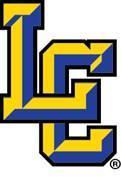 Varsity Baseball Schedule 
- Scrimmage, * District Game, # Homecoming, SR Senior Night, $ PlayoffsHead Coach: Brandon Walker Assistant Coaches: Leslie Soto, Garrett Reed, Cash Howard Trainers: Krista Villa  Athletic Director: Chris Softley Principal: Jerry Lawrence DATEOPPONENTPLACETIME-Feb. 12th - *Roosevelt  LC3:00PMFeb. 16th *Slaton LC 5:30PMFeb. 20th*Plainview LC12:00Feb. 25th-Feb. 27th Rail Yard Classic  TBDTBDMar. 2nd Amarillo Canyon Canyon4:00PMMar.4th-Mar,6thCotton Field Classic  TBDLamesa and Seminole March 9th Roosevelt LC 7:00PM March 15thBrownfield LC 7:00PM*March 18th TCA Willow Park LC6:30PM*March 19th TCA Willow Park LC 1:00PMMarch 23rd Denver City LC7:00PM*March 26th Lake Country LC7:00PM*March 27th Lake Country  LC 12:00PMMarch 30th LamesaLC7:30PM*April 1Lubbock Trinity  LC 7:00PM*April 3rdLubbock Trinity  Lubbock Trinity 12:00PM*April 9th Colleyville Covenant  Colleyville Covenant 7:00PM*April 10th Colleyville Covenant  Colleyville Covenant   12:00PMApril 13TH Midland Christian  Midland Christian 7:00PMApril 20th New Deal  LC7:00PM$April 27th District Certification TBDTBD$May 12th-May15th State Championships TBDTBD